台州市政府采购招标文件采购编号：台财采确临[2022]9111号（线上电子招投标）采购项目：台州湾新区科技治水服务项目采购人：台州湾新区管理委员会建经投资咨询有限公司2022年11月目    录招标公告投标人须知评标办法及评分标准招标需求政府采购合同主要条款指引投标文件格式附件第一章  招标公告根据《中华人民共和国政府采购法》、《中华人民共和国政府采购法实施条例》和财政部令第87号《政府采购货物和服务招标投标管理办法》等有关规定, 受采购人委托，现就台州湾新区管理委员会（单位名称）的台州湾新区科技治水服务项目（项目名称）进行公开招标采购，欢迎合格供应商前来投标。一、项目编号：台财采确临[2022]9111号二、招标项目概况：三、合格投标人的资格条件：（一）符合《中华人民共和国政府采购法》第二十二条规定的投标人资格条件。（二）未被“信用中国”（www.creditchina.gov.cn）、中国政府采购网（www.ccgp.gov.cn）列入失信被执行人、重大税收违法案件当事人名单、政府采购严重违法失信行为记录名单。（三）落实政府采购政策需满足的资格要求：本项目按照《政府采购促进中小企业发展管理办法》【财库（2020）46号】第七条规定：专门面向中小企业采购。（四）是否允许联合体投标：不允许。四、招标文件获取的方式、时间：1、本项目招标文件实行“政府采购云平台”在线获取，不提供招标文件纸质版。供应商获取招标文件前应先完成“政府采购云平台”的账号注册；2、地点：（1）政采云平台（http://zfcg.czt.zj.gov.cn）；（2）供应商网上报名操作指南：“浙江政府采购网-办事指南-省采中心-网上报名”（http://zfcg.czt.zj.gov.cn/bs_other/2018-03-30/12002.html）。3、方式：潜在供应商登陆政采云平台，在线申请获取招标文件（进入“项目采购”应用，在获取招标文件菜单中选择项目，申请获取招标文件，本项目招标文件不收取工本费；4、供应商获取招标文件时须提交的文件资料：无；5、提示：招标公告附件内的招标文件（或采购需求）仅供阅览使用，供应商只有在“政府采购云平台”完成获取招标文件申请并下载了招标文件后才视作依法获取招标文件（法律法规所指的供应商获取招标文件时间以供应商完成获取招标文件申请后下载招标文件的时间为准）。注：请供应商按上述要求获取招标文件，如未在“政采云”系统内完成相关流程，引起的投标无效责任自负。五、电子投标文件递交截止时间及开标时间、地点：1、电子投标文件递交截止时间及开标时间：详见浙江政府采购网招标公告；2、电子投标文件提交：通过“政府采购云平台（www.zcygov.cn）”实行在线投标响应；六、投标保证金：无七、在线投标响应（电子投标）说明：1、本项目通过“政府采购云平台（www.zcygov.cn）”实行在线投标响应（电子投标），供应商应先安装“政采云电子交易客户端”，并按照本招标文件和“政府采购云平台”的要求，通过“政采云电子交易客户端”编制并加密投标文件。供应商未按规定加密的投标文件，“政府采购云平台”将予以拒收。“政采云电子交易客户端”请自行前往“浙江政府采购网-下载专区-电子交易客户端”进行下载；电子投标具体操作流程详见《供应商项目采购-电子招投标操作指南》；通过“政府采购云平台”参与在线投标时如遇平台技术问题详询400-881-7190。2、为确保网上操作合法、有效和安全，投标供应商应当在投标截止时间前完成在“政府采购云平台”的身份认证，确保在电子投标过程中能够对相关数据电文进行加密和使用电子签章。使用“政采云电子交易客户端”需要提前申领CA数字证书，申领流程请自行前往“浙江政府采购网-下载专区-电子交易客户端-CA驱动和申领流程”进行查阅；3、投标供应商应当在投标截止时间前，将生成的“电子加密投标文件”上传递交至“政府采购云平台”。投标截止时间以后上传递交的投标文件将被“政府采购云平台”拒收。4、投标供应商在“政府采购云平台”完成“电子加密投标文件”的上传递交后，还可以（EMS邮寄或顺丰邮寄形式）在投标截止时间前递交以介质（U盘）存储的数据电文形式的“备份投标文件”，“备份投标文件”应当密封包装并在包装上标注投标项目名称、投标单位名称并加盖公章。5、通过“政府采购云平台”上传递交的“电子加密投标文件”无法按时解密，投标供应商递交了备份投标文件的，以备份投标文件为依据，否则视为投标文件撤回。通过“政府采购云平台”上传递交的“电子加密投标文件”已按时解密的，“备份投标文件”自动失效。投标供应商仅递交备份投标文件的，投标无效。九、相关注意事项：1、供应商认为采购文件使自己的权益受到损害的，可以自收到采购文件之日（获取/发售截止日之后收到采购文件的，以获取/发售截止日为准）起7个工作日内且应当在采购响应截止时间之前，以书面形式一次性向采购人和采购代理机构提出同一环节的质疑。否则，被质疑人可不予接受。质疑供应商对采购人、采购代理机构的答复不满意或者采购人、采购代理机构未在规定的时间内作出答复的，可以在答复期满后十五个工作日内向同级政府采购监督管理部门投诉。招标代理机构书面质疑接收人：赖文俊联系电话：0576-88550056书面质疑接收地址：浙江省台州市椒江区爱华路18号新台州大厦16F采购人书面质疑接收人：郑先生联系电话：0576-88909573书面质疑接收地址：台州湾新区甲南大道东段9号管委会大楼十、联系方式：（一）采购代理机构采购代理机构名称：建经投资咨询有限公司项目联系人：戴萍联系电话：0576-88550073     传真：0576-88550037地址：台州市经济开发区爱华路18号新台州大厦16楼F座（二）采购人采购人名称：台州湾新区管理委员会联系人：黄先生联系电话：0576-88538838采购人地址：台州湾新区甲南大道东段9号管委会大楼（三）同级政府采购监督管理部门名称：台州市财政局政府采购监管处联系人：陈女士、李工监督投诉电话：0576-88206705、0576-88206731地址：台州市椒江区纬一路66号投标人须知前附表一 、总  则（一） 适用范围本招标文件适用于本次项目的招标、投标、评标、定标、验收、合同履约、付款等行为（法律、法规另有规定的，从其规定）。（二）定义1、“采购组织机构”指采购人委托组织招标的采购代理机构。2、采购人：是指委托采购代理机构采购本次项目的国家机关、事业单位和团体组织。3、投标人/投标供应商：是指向采购组织机构提交投标文件的单位或个人。4、货物：是指各种形态和种类的物品，包括原材料、燃料、设备、产品等。5、服务：是指除货物和工程以外的政府采购对象，包括各类专业服务、信息网络开发服务、金融保险服务、运输服务，以及维修与维护服务等。6、“书面形式”包括信函、传真等。7、“▲”系指实质性要求条款。（三）投标费用不论投标结果如何，投标人均应自行承担所有与投标有关的全部费用（招标文件有相关规定除外）。本项目招标代理服务费4万元，由中标单位在中标通知书发放时支付给代理机构。（四）特别说明1、投标人投标所使用的资格、信誉、荣誉、业绩与企业认证必须为本法人所拥有。投标人投标所使用的采购项目实施人员必须为本法人员工（指本法人或控股公司正式员工）。2、投标供应商所投产品除招标文件中明确规定要求“提供官网截图或相应检测报告的证明材料”以外，所有技术参数描述均以投标文件为准。投标供应商对所投产品技术参数的真实性承担法律责任。项目招标结束后、质疑期限内，如有质疑供应商认为中标供应商所投产品、投标文件技术参数与招标需求存在重大偏离、错误、甚至造假的情况，应提供具体有效的证明材料。	3、投标人在投标活动中提供任何虚假材料,其投标无效，并报监管部门查处；中标后发现的,根据《中华人民共和国政府采购法》第七十七条第一款第一项之规定，处以采购金额千分之五以上千分之十以下的罚款，列入不良行为记录名单，在一至三年内禁止参加政府采购活动，有违法所得的，并处没收违法所得，情节严重的，由工商行政管理机关吊销营业执照；构成犯罪的，依法追究刑事责任。4、投标人不得相互串通投标报价，不得妨碍其他投标人的公平竞争，不得损害采购人或其他投标人的合法权益，投标人不得以向采购人、评标委员会成员行贿或者采取其他不正当手段谋取中标。5、为采购项目提供整体设计、规范编制或者项目管理、监理、检测等服务的供应商，不得再参加该采购项目的其他采购活动。6、投标文件格式中的表格式样可以根据项目差别做适当调整,但应当保持表格样式基本形态不变。7、单位负责人为同一人或者存在直接控股、管理关系的不同供应商，不得参加同一合同项下的政府采购活动。8、本项目不允许分包。二、招标文件   （一）招标文件由招标文件总目录所列内容组成。（二）招标文件的澄清或修改1、采购组织机构可视采购具体情况对已发出的招标文件进行必要的澄清或者修改。澄清或者修改的内容可能影响投标文件编制的，采购人或者采购组织机构应当在投标截止时间至少15日前，在原公告发布媒体上发布澄清公告，澄清或者修改的内容为招标文件的组成部分；不足15日的，采购人或者采购组织机构应当顺延提交投标文件的截止时间。 2、投标人在规定的时间内未对招标文件提出疑问、质疑或要求澄清的，将视其为无异议。对招标文件中描述有歧义或前后不一致的地方，评标委员会有权进行评判，但对同一条款的评判应适用于每个投标人。 三、投标文件（一）投标文件的组成  投标人接到招标文件后，按照采购组织机构的要求提供：资格证明文件、商务与技术文件和报价文件。▲1、资格证明文件的组成：（1）投标声明书（格式详见附件）；（2）授权委托书（法定代表人亲自办理投标事宜的，则无需提交)（格式详见附件）；（3）中小企业声明函（格式详见附件）；（4）法人或者其他组织的营业执照等证明文件，自然人的身份证明；（5）财务状况报告，依法缴纳税收和社会保障资金的相关材料；（6）具备履行合同所必需的设备和专业技术能力的证明材料(根据项目性质提供)；（7）其他需要说明的其他资料（如有）；2、商务与技术文件的组成：（1）投标人基本情况表（格式详见附件）；（2）投标人类似项目实施情况一览表（格式详见附件）；（3）项目实施人员一览表（格式详见附件）；（4）商务需求响应表（格式详见附件）；（5）根据评标办法自行编制商务与技术文件；（6）投标人认为需要提供的其他资料。招标需求中要求提供的相关证明材料及根据评标办法提供的证明材料均需在投标文件中提供扫描件。3、报价文件的组成（1）开标一览表（格式详见附件）；（2）报价明细表（格式详见附件）；此报价为投标人一次性报出唯一的最终价格，包含其它一切所要涉及到的费用，有选择的报价将被拒绝。投标报价是指完成本项目合同所需的一切本身和不可或缺的所有工作开支、政策性文件规定计合同包含的所有风险、责任等各项全部费用组成。投标报价单不得涂改和增删，如有错漏必须修改，修改处须由同一签署人签字或盖章。由于字迹模糊或表达不清引起的后果由投标人负责。投标报价应按招标文件中相关附表格式填写。投标文件的制作、封装及递交要求1、投标文件的制作要求（1）本项目通过“政府采购云平台（www.zcygov.cn）”实行在线投标响应（电子投标）。供应商应通过“政采云电子交易客户端”，并按照本招标文件和“政府采购云平台”的要求编制并加密投标文件。（2）投标供应商应当按照本章节 “投标文件组成”规定的内容及顺序在“政采云电子交易客户端”编制投标文件。其中《资格证明文件》和《商务技术文件》中不得出现本项目投标报价，如因投标人原因提前泄露投标报价，是投标人的责任。（3）本文件《第五部分  应提交的有关格式范例》中有提供格式的，投标供应商须参照格式进行编制（格式中要求提供相关证明材料的还需后附相关证明材料），并按格式要求在指定位置根据要求进行电子签章，否则视为未提供；本文件《第五部分  应提交的有关格式范例》未提供格式的，请各投标单位自行拟定格式。（4）供应商应对所提供的全部资料的真实性承担法律责任。（5）投标文件以及投标供应商与采购组织机构就有关招投标事宜的所有来往函电，均应以中文汉语书写。除签字、盖章、专用名称等特殊情形外，以中文汉语以外的文字表述的投标文件视同未提供。（6）投标计量单位，采购文件已有明确规定的，使用采购文件规定的计量单位；采购文件没有规定的，应采用中华人民共和国法定计量单位（货币单位：人民币元），否则视同未响应。（7）若投标供应商不按采购文件的要求提供资格审查材料，其风险由投标供应商自行承担。（8）与本次投标无关的内容请不要制作在内，确保投标文件有针对性、简洁明了。2、投标文件的签章（1）《投标文件》的签章：见《前附表》；（2）《投标文件》应由投标供应商法定代表人或其授权代表签字（或签章），并时加盖投标供应商公章。（3）电子签章操作指南详见《供应商项目采购-电子招投标操作指南》。3、投标文件的形式（1）投标文件的形式：见《前附表》；（2）“电子加密投标文件”：“电子加密投标文件”是指通过“政采云电子交易客户端”完成投标文件编制后生成并加密的数据电文形式的投标文件。（3）“备份投标文件”：“备份投标文件”是指与“电子加密投标文件”同时生成的数据电文形式的电子文件（备份标书），其他方式编制的“备份投标文件”视为无效的“备份投标文件”。4、投标文件的份数（1）投标文件的份数：见《前附表》。5、投标文件的补充、修改和撤回。（1）供应商应当在投标截止时间前完成投标文件的上传、递交，并可以补充、修改或者撤回投标文件。补充或者修改投标文件的，应当先行撤回原文件，补充、修改后重新上传、递交。投标截止时间前未完成上传、递交的，视为撤回投标文件。投标截止时间后递交的投标文件，“政府采购云平台”将予以拒收。投标截止时间后，投标供应商不得撤回、修改《投标文件》。（三）投标文件的有效期自投标截止日起90天投标文件应保持有效。有效期不足的投标文件将被拒绝。在特殊情况下，采购人可与投标人协商延长投标文件的有效期，这种要求和答复均以书面形式进行。3.中标人的投标文件自开标之日起至合同履行完毕均应保持有效。（四）投标文件的备选方案1、投标供应商不得递交任何的投标备选（替代）方案，否则其投标文件将作无效标处理。与“电子加密投标文件”同时生成的“备份投标文件”不是投标备选（替代）方案。四、投标保证金无五、开标（一）开标形式1.1 采购组织机构将按照招标文件规定的时间通过“政府采购云平台”组织开标、开启投标文件，所有供应商均应当准时在线参加。（二）开标说明2.1开标的准备工作由采购组织机构负责落实；2.2采购组织机构将按照招标文件规定的时间通过“政府采购云平台”组织开标、开启投标文件，所有供应商均应当准时在线参加。投标供应商如不参加开标大会的，视同认可开标结果，事后不得对采购相关人员、开标过程和开标结果提出异议，同时投标供应商因未在线参加开标而导致投标文件无法按时解密等一切后果由供应商自己承担。（三）开标流程（两阶段）3.1开标第一阶段（1）向各投标供应商发出电子加密投标文件【开始解密】通知，由供应商按招标文件规定的时间内自行进行投标文件解密。投标供应商在规定的时间内无法完成已递交的“电子加密投标文件”解密的，如已按规定递交了备份投标文件的，将由采购组织机构按“政府采购云平台”操作规范将备份投标文件上传至“政府采购云平台”，上传成功后，“电子加密投标文件”自动失效；（2）投标文件解密结束，通过邮件形式发送各投标人组织签署《政府采购活动现场确认声明书》；（3）开启投标文件，采购人将依法对投标供应商的资格进行审查；如发现投标供应商所提交的资格证明材料不合法或与事实不符，采购人可取消其中标资格并追究投标供应商的法律责任。如投标供应商提交的资格证明材料无法证明其符合招标文件规定的“投标供应商资格要求”的，采购人将对其作资格审查不通过处理（无效投标），评标委员会并不进行后续评审。（4）资格审查通过的投标供应商，其商务技术文件进入符合性审查、商务技术评审；（5）第一阶段开标结束。3.2开标大会第二阶段（1）首先公布符合性审查、商务技术评审无效供应商名称及理由；公布经商务技术评审后有效投标供应商的名单，同时公布其商务技术部分得分情况。（2）开启有效投标供应商的《报价文件》，供应商通过政采云平台对报价进行签字确认（不予确认的应说明理由，否则视为无异议）。唱标结束后，由评标委员会对报价的合理性、准确性等进行审查核实。（3）评审结束后，公布中标（成交）候选供应商名单，及采购人最终确定中标或成交供应商名单的时间和公告方式等。特别说明：如遇“政府采购云平台”电子化开标或评审程序调整的，按调整后程序执行。六、评标（一）组建评标委员会本项目评标委员会由政府采购评审专家和采购单位评审代表共5人组成，其中评审专家不少于成员总数的三分之二。（二）评标程序1、资格审查招标采购项目开标结束后，采购人或者采购组织机构应当依法对投标人的资格进行审查，对审查发现无效的进行必要的询标，结束后公布无效投标的投标人名单、投标无效的原因。2、符合性审查评标委员会应当对符合资格的投标人的投标文件进行符合性审查，以确定其是否满足招标文件的实质性要求，对审查发现无效的进行必要的询标，结束后公布无效投标的投标人名单、投标无效的原因。3、综合比较与评价（1）对于投标文件中含义不明确、同类问题表述不一致或者有明显文字和计算错误的内容，评标委员会应当以书面形式要求投标人作出必要的澄清、说明或者补正。（2）评标委员会应当按照招标文件中规定的评标方法和标准，对符合性审查合格的投标文件进行商务和技术评估，综合比较与评价。（3）评标时，评标委员会各成员应当独立对每个投标人的投标文件进行评价，并汇总每个投标人的得分。4、得分确认及评审报告编写（1）评标委员会对报价文件进行复核，对于系统计算出的价格分及总得分进行确认；（2）评标委员会应当按照招标文件中规定的评标方法和标准，对符合性审查合格的投标文件进行商务和技术评估，综合比较与评价。（3）评标委员会按评标原则及得分情况编写评审报告。5、评价采购组织机构对评标委员会评审专家进行评价。（三）澄清问题的形式投标人的澄清、说明或者补正应当采用书面形式，并加盖公章，或者由法定代理人或其授权的代表签字，并不得超出投标文件的范围或者改变投标文件的实质性内容。（四）错误修正投标文件报价出现前后不一致的，除招标文件另有规定外，按照下列规定修正：　　1、投标文件中开标一览表（报价函）内容与投标文件中相应内容不一致的，以开标一览表（报价表）为准；　　2、大写金额和小写金额不一致的，以大写金额为准；　　3、单价金额小数点或者百分比有明显错位的，以开标一览表的总价为准，并修改单价；　　4、总价金额与按单价汇总金额不一致的，以单价金额计算结果为准。　  5、电子投标客户端的开标一览表中填报的报价与报价要求响应文件中的开标一览表报价不一致的，以报价要求响应文件中的开标一览表为准，修正网上报价。若网上报价无法修正的，以电子投标客户端的开标一览表中的为准，调整投标函报价与报价明细表，以扫描件形式发送邮件至邮箱：390879439@qq.com；同时出现两种以上不一致的，按照前款规定的顺序修正。调整或修正投标文件的投标报价，投标人同意并签字确认后，以扫描件形式发送至指定邮箱：390879439@qq.com。调整后的投标报价对投标人具有约束作用。如果投标人不接受修正后的报价，则其投标将作为无效投标处理。（五）投标人存在下列情况之一的，投标无效1、资格证明文件或商务与技术文件跟报价文件出现混装或在资格证明文件或商务与技术文件中出现投标报价的，或者报价文件中报价的货物跟商务与技术文件中的投标货物出现重大偏差的；　　2、不具备招标文件中规定的资格要求的。	　  3、投标文件含有采购人不能接受的附加条件的。4、投标代表人未能出具身份证明或与法定代表人授权委托人身份不符的；5、评标委员会认为投标人的报价明显低于其他通过符合性审查投标人的报价，有可能影响产品质量或者不能诚信履约的，应当要求其在评标现场合理的时间内提供书面说明，必要时提交相关证明材料；投标人不能证明其报价合理性的，评标委员会应当将其作为无效投标处理。6、报价超过招标文件中规定的预算金额/最高限价。 7、投标参数未如实填写，完全复制粘贴招标参数的。8、投标文件提供虚假材料的。 9、不符合中华人民共和国财政部令第87号《政府采购货物和服务招标投标管理办法》第三十七条情形之一的，视为投标人串通投标，其投标无效，并移送采购监管部门：　 （1）不同投标人的投标文件由同一单位或者个人编制；　 （2）不同投标人委托同一单位或者个人办理投标事宜；　 （3）不同投标人的投标文件载明的项目管理成员或者联系人员为同一人；　 （4）不同投标人的投标文件异常一致或者投标报价呈规律性差异；　 （5）不同投标人的投标文件相互混装；　 10、不符合法律、法规和招标文件中规定的其他实质性要求的（招标文件中打“▲”内容及被拒绝的条款）。11、仅提交“备份投标文件”或电子投标文件未按时完成解密，又未提供备份电子投标文件的。（六）有下列情况之一的，本次招标作为废标处理1、出现影响采购公正的违法、违规行为的；2、评标委员会发现招标文件存在歧义、重大缺陷导致评标工作无法进行，或者招标文件内容违反国家有关强制性规定的； 3、因重大变故，采购任务取消的；4、法律、法规和招标文件规定的其他导致评标结果无效的。5、因电子交易平台故障无法登录、无法正常操作等导致平台无法正常运行，或者无法保证电子交易的公平、公正和安全时，采购组织机构可中止电子交易活动。（七）评标原则和评标办法1、评标原则。评标委员会必须公平、公正、客观，不带任何倾向性和启发性；不得向外界透露任何与评标有关的内容；任何单位和个人不得干扰、影响评标的正常进行；评标委员会及有关工作人员不得私下与投标人接触。2、评标办法。具体评标内容及评分标准等详见《第三章：评标方法及评分标准》。（八）评标过程的监控本项目评标过程实行全程录音、录像监控，政府采购监管部门视情进行现场监督，投标人在评标过程中所进行的试图影响评标结果的不公正活动，可能导致其投标被拒绝。七、定标1、确定中标供应商。评标委员会根据采购单位的《授权意见确认书》，推荐中标候选人或确定中标人。其中推荐中标候选人的，采购组织机构在评审结束后2个工作日内将评标报告送采购人，采购人自收到评审报告之日起5个工作日内在评审报告推荐的中标候选人中按顺序确定中标人。2、发布中标结果公告。采购组织机构应当自中标人确定之日起2个工作日内，在省级以上财政部门指定的媒体及相关网站上公告中标结果，招标文件应当随中标结果同时公告。3、发出中标通知书。采购组织机构在发布中标结果的同时，向中标人发出中标通知书。八、合同签订及公告（一）签订合同1、采购人应当自中标通知书发出之日起30日内，按照招标文件和中标人投标文件的规定，与中标人签订书面合同。所签订的合同不得对招标文件确定的事项和中标人投标文件作实质性修改。2、采购人不得向中标人提出任何不合理的要求作为签订合同的条件。3、中标供应商拒绝与采购人签订合同的，采购人可以按照评审报告推荐的中标候选人名单排序，确定下一候选人为中标供应商，也可以重新开展政府采购活动。同时，拒绝与采购人签订合同的供应商，由同级财政部门依法作出处理。4、询问或者质疑事项可能影响中标结果的，采购人应当暂停签订合同，已经签订合同的，应当中止履行合同（中标结果的质疑期为中标结果公告期限届满之日起七个工作日）。（二）合同公告及备案1、采购人应当自政府采购合同签订之日起2个工作日内，在省级以上财政部门指定的政府采购信息发布媒体及相关网站上公告。2、采购人应当自政府采购合同签订之日起7个工作日内，将政府采购合同副本报同级人民政府财政部门备案以及采购组织机构存档。评标办法及评分标准一、采购组织机构将组织评标委员会，对投标人提供的投标文件进行综合评审。二、本次招标项目的评标方法为综合评分法，总计100分。评标标准按以下内容及分值进行评审。（一）商务技术文件中的客观分由评标委员会讨论后统一打分；其余在规定的分值内单独评定打分。（二）各投标人商务技术文件得分按照评标委员会成员的独立评分结果汇总后的算术平均分计算，计算公式为：商务技术文件得分=评标委员会所有成员评分合计数/评标委员会组成人员数。（三）投标报价得分采用低价优先法计算，即满足招标文件要求且投标价格最低的投标报价为评标基准价，其报价得满分。其他投标人的投标报价得分按下列公式计算：投标报价得分=(评标基准价／投标报价)×20%×100 。（四）本项目专门面向中小企业采购，不再执行价格评审优惠的扶持政策。注：得分保留2位小数。三、在最大限度地满足招标文件实质性要求前提下，评标委员会按照招标文件中规定的各项因素进行综合评审后，以评标总得分最高的投标人为中标候选人。四、如综合得分相同，投标报价低者为先；如综合得分且投标报价相同的，以商务与技术得分较高者为先。五、提供相同品牌产品的不同投标人参加同一合同项下投标的，按一家供应商认定：（1）采用最低评标价法的采购项目，以其中通过资格审查、符合性审查且报价最低的参加评标；报价相同的，由评标委员会集体确定一个投标人参加评标，其他投标无效。（2）使用综合评分法的采购项目，评审后得分最高的同品牌投标人获得中标人推荐资格；评审得分相同的，由评标委员会集体推荐一个投标人作为中标候选人，其他同品牌投标人不作为中标候选人。六、本次评分具体分值细化条款如下表：招标需求一、拟派人员、设备要求（1）项目技术人员服务人员10人，具备编制检测报告、项目报告等的专业能力，具备项目落地操作能力，项目组成人员要求服务期间不得随意更换，特殊情况必须更换的，更换人员满足工作及工作组组成要求的，经单位书面同意后，方可进行，否则视同中标人违约；投标人须做出项目组组成人员结构及同等人员更换承诺；其中需常驻业主单位办公4人，配合业主完成服务内容相关工作，其中2人需具备两年及以上五水共治（河长制）相关项目工作经验，能够负责日常项目统筹对接且具备C1及以上车辆驾驶证，如常驻项目人员不符合业主要求的视同中标人违约（上述常驻2人，应具备环保、环境工程、环境监测、水环境、给排水等专业中之一中级及以上职称）。（2）现状调研、方案汇报等重要关键性工作必须由项目负责人（项目经理）带队负责，投标人须做出承诺；（3）投标人须安排相关人员配合好采购人对本项目进行中相关联的工作，如方案汇报、成果报批等，列入实施方案中；（4）投标人须简明扼要的列出实施方案与质量保证梗概，并在要求递交的文件中进行详细论述；投标人未递交招标文件要求的文件与内容，是投标人的投标风险。（5）投标人必须提供为保障履行技术服务期间的交通工具和办公设备，配备一辆（含）以上汽车用以河岸及岸上巡查，必须配备一只（含）以上有动力的船只用以河道巡逻，并配备相应的汽车和船只驾驶人员，安全责任由投标人负责，同时配备5台以上办公电脑用于项目报告编制、资料存储、方案汇报等，以上全部费用已经在投标总价内，如未配备的视同中标人违约。（6）需由采购人提供的相关配合工作，投标人须在投标文件中明确列出，且所发生的一切费用均须包含在投标总价中，投标人须做出承诺。二、项目服务期限本项目服务期限为2年。三、成果验收本项目成果验收采用业主组织评审委员会（小组）会审方式（费用包括在投标总价内），通过评审验收。四、其他要求（1）投标人应保证招标人在本合同范围内使用方案成果不受第三方提出的关于专利权、版权、设计、其他知识产权或使用许可的法律纠纷，倘若发生有关的诉讼，完全由投标人应诉并承担法律责任，投标人须做出书面承诺。（2）投标人应保证本次投标的所有技术方案无论中标与否，其所形成的成果、资料归招标人所有，招标人可以在今后的方案设计中采纳有关成果、资料，投标人须做出书面承诺。（3）投标人递交认为有必要说明、证明有能力、有资格承担本合同的其他文件。五、项目说明    1、项目背景近年来，台州市委、市政府高度重视水环境治理工作，站在建设美丽台州的战略高度，以广大群众期盼为出发点，强势推进市区水环境整治工作，全市上下积极践行“两山”理念，铁腕治水，通过一系列水环境治理措施的实施，城市内河治理工作取得了显著的成效。为扎实推进全市地表水环境质量“消 V 增Ⅲ”行动，全市水环境质量实现“一转变、两消除、三力争”，即全市水质状况综合评价实现从良好向优秀转变；县控以上断面年均水质消除 V 类，月均水质消除劣 V 类；县控以上断面水质达标率和优良率力争实现新突破，国、省控断面水质优良率力争实现争先进位，当前仍需进一步筑牢水质基础，补齐基础设施短板，尤其是核心城区水环境质量提升更是迫在眉睫。为提升台州湾新区的河网水质，修复水域生态，改善区域的人居环境，提升城市品质和发展动能，台州湾新区管委会组织开展本项目，系统性地开展该区域的水环境综合监测、预警及治理工作，实现台州湾新区河道“水清流畅、有鱼有草”的生态愿景。2、项目范围本次台州湾新区科技治水服务项目的实施范围为台州湾新区，区域面积约138km2，如图1所示。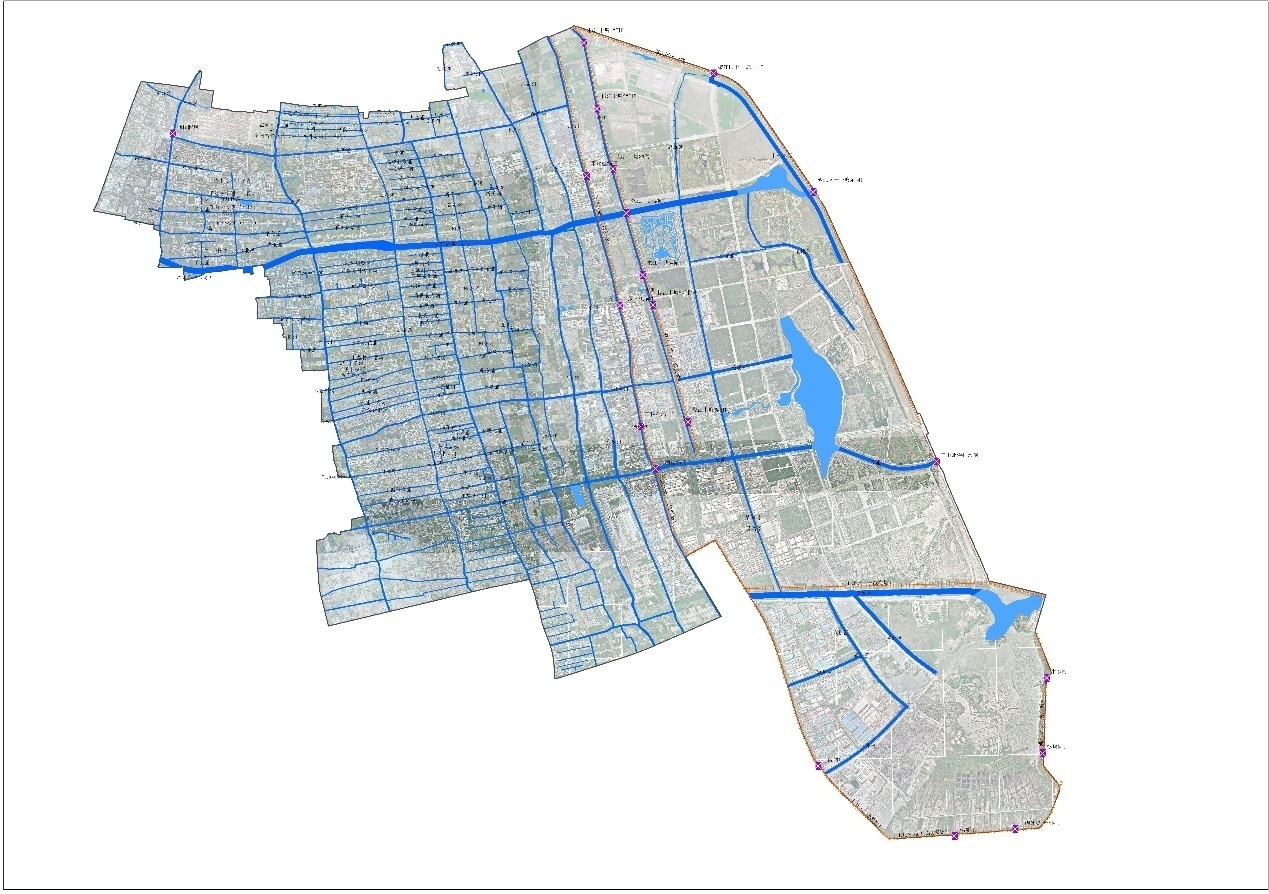 图1台州湾新区河道水质监测服务项目范围及水系图3、实施期限本项目实施期限为2年。4、项目目标及主要内容4.1项目目标（1）及时掌握台州湾新区流域内水环境现状及变化，及时预警水质恶化、水华等水环境问题，为台州湾新区河道水生态环境的管控和治理提供科学依据与指导；（2）完成台州湾新区区域污染源及排水口调查，并根据污染特征因子分类进行巡查监管，为流域内污染源防治提供科学依据与指导；（3）为台州湾新区的污水零直排区创建提供技术支持。4.2方案主要内容根据项目目的及服务内容特点，本项目分为3个部分构成，依次为台州湾新区河道水生态环境跟踪监测及预警服务、台州湾新区河道涉水污染源调查评估及巡查监管服务和台州湾新区污水零直排区创建技术支持。1、台州湾新区河道水生态环境跟踪监测及预警服务。在台州湾新区河道内重点水域（如市级或重点河道）、敏感水域（潜在污染输入途径水域）等关键节点布设监测点位，根据监测点位特点及台州湾新区河道水环境变化规律，有计划的进行定期监测，结合历史数据和气象、水文、污染源分布等资料，对水质现状进行分析评价及趋势预测，对现状问题及时进行预警、预报。2、台州湾新区河道涉水污染源及排水口调查及巡查监管服务。以台州湾新区作为调查范围，以流域内点源性污染、面源性污染等外源污染为主要调查对象，摸清台州湾新区河道流域内污染源数量、位置分布、污染特征因子等，结合入河排水口的调查和流域内污染源巡查、监管，实现流域内污染源的综合监管，为台州湾新区内污染防治提供科学依据和指导。3、台州湾新区污水零直排区创建技术支持。为台州产业台州湾新区污水零直排区创建提供技术指导，对污水零直排区创建材料进行评估，协助业主进行污水零直排区创建资料的整理及更新等。4、相关技术报告等其他服务。4.3项目服务方案  1、水生态环境跟踪监测及预警（1）监测点位本监测内容涉及河道19条（洪家场浦、高闸浦、鲍浦、长浦、青龙浦、一条河、二条河、三条河、五条河、六条河、七条河、八条河、九条河、十条河、聚海河、三才泾、南野份浦、桥头塘浦、白洋河），湖泊（月湖）1个，共计监测点位（重点关注、一般关注）暂定为20个，其中：重点关注点位14个（洪家场浦、高闸浦、鲍浦、长浦河、一条河、二条河、三条河、五条河、六条河、七条河、九条河、三才泾、白洋河、月湖）；一般关注点位6个（青龙浦、八条河、十条河、聚海河、南野份浦、桥头塘浦等）；同时根据实际情况依据业主需求增加不固定点位，监测河道及湖泊见下表（监测河道及点位可在征询业主同意后，根据实际情况进行适当调整）。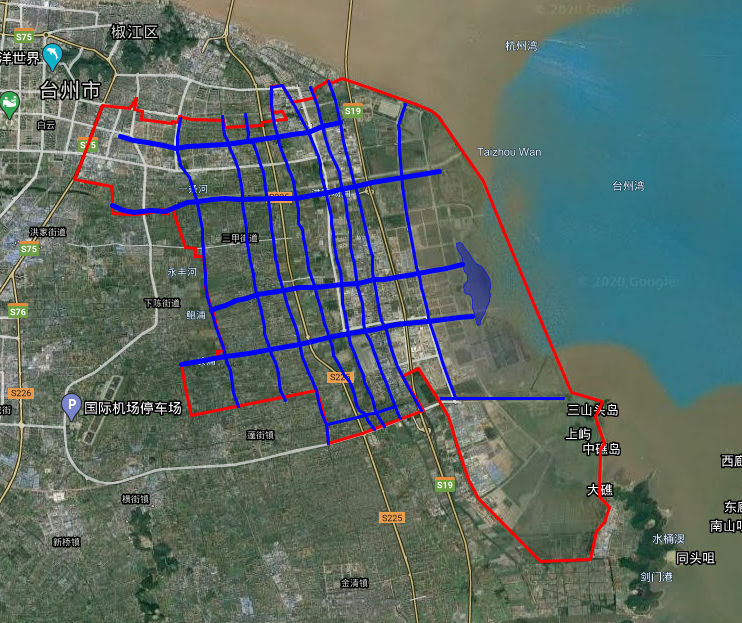 图2 台州湾新区监测河道分布图（2）监测时间与频次监测时间：以2周年作为服务周期，共计24个月。监测频次：重点关注点位每周1次，其他点位每月1次，6~9月水质敏感时期每月增加1次，即每月2次。（3）检测指标河道检测主要检测指标为温度、溶解氧、pH值、电导率、氨氮、总磷、高锰酸盐指数（CODMn），月湖需加测叶绿素a、藻类（密度、生物量）；（4）分析预警根据各点位监测结果，结合历史数据和气象数据，对台州湾新区内主要河流水环境现状进行简要分析与评价，对监测结果中反映出的水环境、水污染问题、成因及变化趋势进行分析、预测和预警。2、涉水污染源及排水口调查及巡查监管（1）污染特征因子调查以河流为界将台州湾新区核心区域划分为诸多调查单元，主要单元内生活污染调查、三产类污染调查、工业企业污染调查、农业面源污染源、其他类污染等各类污染源调查和数据采集，摸清各流域单元内污染源的位置、类型、规模（或数量）、特征污染因子等信息，建立流域污染源数据库和空间分布图，并编制一份系统性的调查报告。污染源调查以乡镇街道统计数据为准，结合实地调查走访、核查。①生活污染源调查流域所在区域村镇、街道等，内容包括村庄（小区）范围、土地面积、常住人口、人均用水量、排水口、畜禽养殖、污染特征因子、存在问题等，记录在奥维数字软件相关表格中。②工业企业污染源调查台州湾新区内工业企业众多，主要调查该企业的的地理位置、面积、日常用水量、污染特征因子（如氮磷、COD类）、存在问题等。③三产类污染源调查台州湾新区内三产类污染源包括农家乐、餐饮店、住宿等，调查它们的范围、位置、面积、污染特征因子（如石油类、COD类）、存在的问题，其中在调查范围当中的绿地要采集其面积，登记到表格中。④ 农田面源污染源调查 对农田的面源污染调查内容包括土壤土质类型、坡度、面积、化肥施用量、农药施用量、农田用水量、污染特征因子、存在问题等。（2）流域单元巡查管控 ① 污染源巡查及管控以小流域单元网格划分范围为依据，通过无人机和人工巡查，结合各小流域单元网格的汇入水体关键节点水质监测，对流域内污染源、入港河道水质进行定期巡查、监督和管理，并结合流域监测预警监测分析结果，对水质异常点位上游污染源进行重点排查、溯源，对发现的问题或潜在问题及时上报相关部门。② 排水口巡查及管控对区域内入河排口进行定期巡查，明确排水口性质、现状、是否排水等情况，若发现个晴天排水或雨天排污现象，需进行排口污染源溯源调查，并将结果及时联系相关部门，出具事件报告，配合有关部门进行行政执法。鉴于排水口排水时间不定，仅靠人工巡查难以进行实时监管，可利用在建自动监测设备及监控，在排口处出现水质异常时及时通报，结合地理信息技术，快速确定有问题的排水口，及时处置。③县域交接断面及附近水域巡查及管控利用人工巡查和无线监控设备等，对县域交接断面（台州湾新区与椒江区、台州湾新区与路桥区）及附近水域进行定期巡查，对微型水质自动监测站和乡镇街道交接断面出入境水质情况进行定期巡查，进行常态化的监督、管理与整治，禁止县域交接断面及附近水域开展渔业捕捞、旅游活动、违规通航等人为干扰行为，对发现的违规、违法行为及时劝阻、制止，对区域内发现的违规、违法渔业等作业工具进行清理整治，避免人为因素干扰影响断面水质稳定与达标。3、台州湾新区“污水零直排区”创建技术支持为台州产业台州湾新区“污水零直排区”创建提供技术指导，对“污水零直排区”创建材料进行评估，协助业主进行“污水零直排区”创建资料的整理及更新等。主要包括：（1）台州湾新区海虹街道“污水零直排区”创建，包括生活小区（半坦小区、荟萃苑、海城佳苑、五丰新村、南野上居、光辉村、郭家村等）；工业企业；“六小行业”（洗车、美容美发、小餐饮等）；市政管道等排水设施；学校、菜场、医院等其他设施。（2）台州湾新区三甲街道“污水零直排区”创建，包括生活小区（沿海村、青龙村、保家村等）；工业企业；“六小行业”（洗车、美容美发、小餐饮等）；市政管道等排水设施；学校、菜场、医院等其他设施。（3）台州湾新区（东部新区）“污水零直排区”创建，包括生活小区（月湖雅苑小区、滨城家园、人才公寓等）；工业企业；“六小行业”（洗车、美容美发、小餐饮等）；市政管道等排水设施；学校、菜场、医院等其他设施。（4）其他区块“污水零直排区”创建。中德产业园区、相关村居、重点区块等。4、其他服务配合完成河长制、宣传及相关技术报告等其他服务。注：科技治水综合技术服务包含但不限于以上服务内容，可根据采购人工作实际相应增加。政府采购合同主要条款（本合同书为合同样稿，最终稿由甲乙双方根据合同主要条款精神指引并协商后确定）服务协议书项目编号：项目名称：台州湾新区科技治水服务项目甲方（买方）：台州湾新区管理委员会乙方（卖方）：甲、乙双方根据项目公开采购的结果，签署本合同。一、服务内容：台州湾新区科技治水“管家式”服务：1、台州湾新区水生态环境跟踪监测及预警服务；2、台州湾新区涉水污染源及排水口调查巡查监管服务；3、台州湾新区污水零直排区建设技术支持服务；4、相关技术报告等其他服务（详见招标需求）。科技治水综合技术服务包含但不限于以上服务内容，可根据甲方工作实际相应增加。二、合同金额本合同金额为（大写）：         元（￥       元）人民币。三、技术资料3.1乙方应按招标文件规定的时间向甲方提供有关技术资料。3.2没有甲方事先书面同意，乙方不得将由甲方提供的有关合同或任何合同条文、规格、计划、图纸、样品或资料提供给与履行本合同无关的任何其他人。即使向履行本合同有关的人员提供，也应注意保密并限于履行合同的必需范围。四、知识产权乙方应保证提供服务过程中不会侵犯任何第三方的知识产权。五、转包或分包5.1本合同范围的货物，应由供方直接供应，不得转让他人供应；5.2除非得到需方的书面同意，供方不得部分分包给他人供应。需方有绝对权力阻止分包。5.3如有转让和未经需方同意的分包行为，需方有权给予终止合同。六、服务质量保证期和服务质量保证金6.1服务质量保证期        年。（自验收合格之日起计）6.2服务质量保证金        元。（乙方在项目验收合格后汇至甲方账户，质保期满后退还）七、合同履行时间、履行方式及履行地点7.1履行时间：7.2履行方式：7.3履行地点：八、款项支付付款方式：合同签订后预付总合同金额的20%，第一年度每半年一支付，支付比例15%；第二年度半年支付20%，经甲方验收合格后支付剩余的30%。九、考核方式9.1考核方式采取按效付费，累计扣除，年底结算。9.2年度考核中，13个微型自动监测站年度水质均值V类及以上和月湖县控断面年度水质均值达到Ⅳ类及以上，每超标一个断面扣除3万，在每年最后一次付费中扣除。9.3针对超标考核断面若乙方提出针对整治措施或技术方案，甲方未予以实施造成断面年度考核数据超标的，经甲方签字认可后不予扣费。9.4数据来源：台州市治水办及生态环境局监测数据作为考核数据来源，即以微型自动站及人工监测月度均值数据为准。十、税费本合同执行中相关的一切税费均由供方负担。十一、质量保证及后续服务11.1乙方应按招标文件规定向甲方提供服务。11.2乙方提供的服务成果在服务质量保证期内发生故障，乙方应负责免费提供后续服务。对达不到要求者，根据实际情况，经双方协商，可按以下办法处理：（1）重做：由乙方承担所发生的全部费用。（2）贬值处理：由甲乙双方合议定价。（3）解除合同。11.3如在使用过程中发生问题，乙方在接到甲方通知后在3小时内（若投标时乙方承诺小于3小时的，按投标承诺）到达甲方现场。11.4在服务质量保证期内，乙方应对出现的质量及安全问题负责处理解决并承担一切费用。十二、调试和验收12.1甲方对乙方提交的货物依据招标文件上的技术规格要求和国家有关质量标准进行现场初步验收，外观、说明书符合招标文件技术要求的，给予签收，初步验收不合格的不予签收。货到后，甲方需在五个工作日内验收。12.2乙方交货前应对产品作出全面检查和对验收文件进行整理，并列出清单，作为甲方收货验收和使用的技术条件依据，检验的结果应随货物交甲方。12.3甲方对乙方提供的货物在使用前进行调试时，乙方需负责安装并培训甲方的使用操作人员，并协助甲方一起调试，直到符合技术要求，甲方才做最终验收。12.4对技术复杂的货物，甲方应请国家认可的专业检测机构参与初步验收及最终验收，并由其出具质量检测报告。12.5验收时乙方必须在现场，验收完毕后作出验收结果报告；验收费用由乙方负责。十三、违约责任13.1甲方无正当理由拒收接受服务的，甲方向乙方偿付合同款项百分之五作为违约金。13.2甲方无故逾期验收和办理款项支付手续的,甲方应按逾期付款总额每日万分之五向乙方支付违约金。13.3乙方逾期提供服务的，每日向甲方支付千分之六违约金。逾期超过约定日期10个工作日不能交货的，甲方可解除本合同。乙方因逾期交货或因其他违约行为导致甲方解除合同的，乙方应向甲方支付合同总值5%的违约金，如造成甲方损失超过违约金的，超出部分由乙方继续承担赔偿责任。 十四、不可抗力事件处理14.1在合同有效期内，任何一方因不可抗力事件导致不能履行合同，则合同履行期可延长，其延长期与不可抗力影响期相同。14.2不可抗力事件发生后，应立即通知对方，并寄送有关权威机构出具的证明。14.3不可抗力事件延续120天以上，双方应通过友好协商，确定是否继续履行合同。十五、诉讼双方在执行合同中所发生的一切争议，应通过协商解决。如协商不成，可向甲方所在地法院起诉。十六、合同生效及其它16.1合同经双方法定代表人或授权委托代理人签字并加盖单位公章后生效。16.2合同执行中涉及采购资金和采购内容修改或补充的，须经市财政部门审批，并签书面补充协议报政府采购监督管理部门备案，方可作为主合同不可分割的一部分。16.3本合同未尽事宜，遵照《民法典》有关条文执行。16.4本合同一式捌份，具有同等法律效力，甲乙双方各执肆份。甲方：	                       乙方：地址：	                       地址：法定（授权）代表人：	         法定（授权）代表人：签订地点：	                    签订日期：年  月  日投标文件格式附件　　                                    附件1 　　　项目名称：台州湾新区科技治水服务项目项目编号：投标文件（资格证明文件）投标人全称（签电子公章）：地址：时间：资格证明文件目录（1）投标声明书（附件2）；（2）授权委托书（法定代表人亲自办理投标事宜的，则无需提交)（附件3）；（3）中小企业声明函（格式详见附件）（4）法人或者其他组织的营业执照等证明文件，自然人的身份证明；（5）财务状况报告，依法缴纳税收和社会保障资金的相关材料；（6）具备履行合同所必需的设备和专业技术能力的证明材料(根据项目性质提供)；（7）其他需要说明的其他资料（如有）；附件2投标声明书建经投资咨询有限公司（采购代理机构名称）：（投标人名称）系中华人民共和国合法企业，经营地址。我（ 姓名 ）系（ 投标人名称 ）的法定代表人，我公司自愿参加贵方组织的（招标项目名称）（编号为）的投标，为此，我公司就本次投标有关事项郑重声明如下：1、我公司声明截止投标时间近三年以来：在政府采购领域中的项目招标、投标和合同履约期间无任何不良行为记录；无重大违法记录（重大违法记录是指供应商因违法经营受到刑事处罚或者责令停产停业、吊销许可证或者执照、较大数额罚款等行政处罚）。2、我公司在参与投标前已详细审查了招标文件和所有相关资料，我方完全明白并认为此招标文件没有倾向性，也没有存在排斥潜在投标人的内容，我方同意招标文件的相关条款，放弃对招标文件提出误解和质疑的一切权利。3、我公司不是采购人的附属机构；在获知本项目采购信息后，与采购人聘请的为此项目提供咨询服务的公司及其附属机构没有任何联系。4、我公司保证，采购人在中华人民共和国境内使用我公司投标货物、资料、技术、服务或其任何一部分时，享有不受限制的无偿使用权，如有第三方向采购人提出侵犯其专利权、商标权或其它知识产权的主张，该责任由我方承担。我方的投标报价已包含所有应向所有权人支付的专利权、商标权或其它知识产权的一切相关费用。5、我公司严格履行政府采购合同，不降低合同约定的产品质量和服务，不擅自变更、中止、终止合同，或拒绝履行合同义务；6、以上事项如有虚假或隐瞒，我公司愿意承担一切后果，并不再寻求任何旨在减轻或免除法律责任的辩解。    投标人名称(签电子公章)：                                       法定代表人或授权委托人(签章或签字)：                                  日期：年 月日附件3授权委托书建经投资咨询有限公司（采购代理机构名称）：（投标人全称）  法定代表人（或营业执照中单位负责人）	（法定代表人或营业执照中单位负责人姓名） 授权   （全权代表姓名）为全权代表，参加贵单位组织的	项目的采购活动，并代表我方全权办理针对上述项目的投标、开标、评标、签约等具体事务和签署相关文件。我方对全权代表的签字事项负全部责任。在撤销授权的书面通知以前，本授权书一直有效。全权代表在授权委托书有效期内签署的所有文件不因授权的撤销而失效。全权代表无转委托权，特此委托。法定代表人（签章）：投标人全称（盖电子公章）：日期：附：法定代表人姓名：                                 传真：电话：详细通讯地址：邮政编码：全权代表姓名：       职务：                           传真：电话：详细通讯地址：邮政编码：附件4：中小企业声明函本公司郑重声明，根据《政府采购促进中小企业发展管理办法》（财库﹝2020﹞46 号）的规定，本公司参加参加（单位名称）的（项目名称）采购活动，全部为符合政策要求的中小企业（或者：服务全部由符合政策要求的中小企业承接）。相关企业（含联合体中的中小企业、签订分包意向协议的中小企业）的具体情 况如下：1. （标的名称） ，属于（采购文件中明确的所属行业）；承建（承接）企业为（企业名称），从业人员人，营业收入为万元，资产总额为万元，属于（中型企业、 小型企业、微型企业）；……以上企业，不属于大企业的分支机构，不存在控股股东为大企业的情形，也不存在与大企业的负责人为同一人的情形。本企业对上述声明内容的真实性负责。如有虚假，将依法承担相应责任。 注：从业人员、营业收入、资产总额填报上一年度数据，无上一年度数据的新成立企业可不填报。                                企业名称（盖章）：                      日 期：残疾人福利性单位声明函本单位郑重声明，根据《财政部 民政部 中国残疾人联合会关于促进残疾人就业政府采购政策的通知》（财库〔2017〕 141号）的规定，本单位为符合条件的残疾人福利性单位，且本单位参加单位的项目采购活动提供本单位制造的货物（由本单位承担工程/提供服务），或者提供其他残疾人福利性单位制造的货物（不包括使用非残疾人福利性单位注册商标的货物）。本单位对上述声明的真实性负责。如有虚假，将依法承担相应责任。             单位名称（盖章）：            日期：      年    月    日附件5：项目名称：台州湾新区科技治水服务项目项目编号：投标文件（商务与技术文件）投标人全称（签电子公章）：地址：时间：商务与技术文件目录（1）投标人基本情况表（附件6）；（2）投标人类似项目实施情况一览表（附件7）；（3）项目实施人员一览表（附件8）；（4）商务需求响应表（附件9）；（5）根据评标办法自行编制商务与技术文件；（6）投标人认为需要提供的其他资料。附件6  投标人基本情况表注：投标人情况介绍的内容可另附页。  投标人名称(签电子公章)：                                       法定代表人或授权委托人(签章或签字)：日    期：附件7投标人类似项目实施情况一览表要求：1.业绩证明应按评分标准要求提供证明材料（合同复制件可只提供首页、含金额页、盖章页等体现评分标准的内容并加盖投标人公章）；2.投标供应商可按此表格式复制。投标人名称(签电子公章)：                                       法定代表人或授权委托人(签章或签字)：日期：附件8项目实施人员一览表（项目负责人、项目组主要人员及其技术资格）要求：1.在填写时，如本表格不适合投标单位的实际情况，可根据本表格式自行划表填写。2.附人员职称证书或学历证书等能证明职称和专业的证书（复制件并加盖公章）。投标人名称(签电子公章)：                                       法定代表人或授权委托人(签章或签字)：日期：附件9商务需求响应表1、商务条款内容主要针对招标文件有关的包括工期（服务期）、售后服务要求、合同价款结算及付款方式等内容，具体招标文件要求详见第四章中的商务要求；投标人的承诺或说明如未明确表述或表述不完整，视为完全响应。投标人名称(签电子公章)：                                       法定代表人或授权委托人(签章或签字)：日期：附件10项目名称：台州湾新区科技治水服务项目项目编号：报价文件供应商全称（签电子公章）：地址：时间：报价文件目录1、开标一览表（附件11）；2、报价明细表（附件12）附件11开标一览表项目编号：项目名称：台州湾新区科技治水服务项目  [货币单位：人民币元]填报要求：1.投标总报价是包括为完成台州湾新区科技治水服务项目按招标文件规定的所有工作内容开展而产生的所有费用。2.报价一经涂改，应在涂改处加盖单位公章，或者由法定代表人或全权代表签字或盖章，否则其投标作无效标处理。 投标人名称(签电子公章)：                                       法定代表人或授权委托人(签章或签字)：日  期：附件12报价明细表  项目编号：[货币单位：人民币元]要求：1. 本表为《开标一览表》的报价明细表，如有缺项、漏项，视为投标报价中已包含相关费用，采购人无需另外支付任何费用。2.“报价明细表”中的报价合计应与“开标一览表”中的投标总报价相一致，不一致时，以开标一览表为准。3.投标报价明细表所填内容按招标文件招标需求中主要工作内容要求为准。费用明细可自行添加，如有漏报的，视同已包含在投标总价内或已作优惠处理。  投标人名称(签电子公章)：                                       法定代表人或授权委托人(签章或签字)：         日期：标段号项目名称采购内容预算（万元）最高限价（万元）服务期一个标段台州湾新区科技治水服务项目台州湾新区科技治水“管家式”服务：1、台州湾新区水生态环境跟踪监测及预警服务；2、台州湾新区涉水污染源及排水口调查巡查监管服务；3、台州湾新区污水零直排区建设技术支持服务；4、相关技术报告等其他服务。（详见招标需求）5805802年序号项    目内                 容1供应商特定资格要求符合招标公告资格要求的供应商2答疑会或现场踏勘无3投标文件的编制供应商应先安装“政采云电子交易客户端”，并按照本招标文件和“政府采购云平台”的要求，通过“政采云电子交易客户端”编制并加密投标文件。4投标文件的签章电子签章。5投标文件的形式☑电子投标文件（包括“电子加密投标文件”和“备份投标文件”，在投标文件编制完成后同时生成）；（1）“电子加密投标文件”是指通过“政采云电子交易客户端”完成投标文件编制后生成并加密的数据电文形式的投标文件。（2）“备份投标文件”是指与“电子加密投标文件”同时生成的数据电文形式的电子文件（备份标书），其他方式编制的备份投标文件视为无效备份投标文件。6投标文件份数（1）“电子加密投标文件”：在线上传递交、一份。（2）“备份投标文件”：建议密封包装后于投标截止时间前邮寄至招标代理处、一份。7投标文件的上传和递交（1）“电子加密投标文件”的上传、递交：a.投标供应商应在投标截止时间前将“电子加密投标文件”成功上传递交至“政府采购云平台”，否则投标无效。b.“电子加密投标文件”成功上传递交后，供应商可自行打印投标文件接收回执。（2）“备份投标文件”的密封包装、递交：a. “备份投标文件”以U盘的形式存储，并密封包装，在包装上标注投标项目名称、投标单位名称并加盖公章。没有密封包装或者（以收到邮件时间为准）逾期邮寄送达至投标地点的将不予接收；b.通过“政府采购云平台”成功上传递交的“电子加密投标文件”已按时解密的，“备份投标文件”自动失效。投标截止时间前，投标供应商仅递交了“备份投标文件”而未将“电子加密投标文件”成功上传至“政府采购云平台”的，投标无效。邮寄地址：台州市经济开发区爱华路18号新台州大厦16楼F 收件人：戴萍联系电话：0576-885500738电子加密投标文件的解密和异常情况处理（1）开标后，采购组织机构将向各投标供应商发出“电子加密投标文件”的解密通知，各投标供应商代表应当在接到解密通知后30分钟内自行完成“电子加密投标文件”的在线解密。（2）通过“政府采购云平台”成功上传递交的“电子加密投标文件”无法按时解密，投标供应商如按规定递交了“备份投标文件”的，以“备份投标文件”为依据（由采购组织机构按“政府采购云平台”操作规范将“备份投标文件”上传至“政府采购云平台”，上传成功后，“电子加密投标文件”自动失效），否则视为投标文件撤回。（3）投标截止时间前，投标供应商仅递交了“备份投标文件”而未将电子加密投标文件上传至“政府采购云平台”的，投标无效。9投标有效期投标有效期为开标后90天，投标有效期从提交投标文件的截止之日起算。10投标文件递交截止时间：详见招标公告递交地点：详见招标公告11开标时间及地点时间：详见招标公告地点：详见招标公告12投标保证金无13履约保证金无14实质性条款带“▲”的条款是实质性条款，投标文件须作出实质性响应，否则作无效投标处理。15所属行业根据《关于印发中小企业划型标准规定的通知》（工信部联企业〔2011〕300号），本项目属于其他未列明行业16解释权本招标文件解释权属于采购人和采购代理机构。17其他事项中标供应商如有融资需求，可使用以下银行的政采贷服务。中标供应商如有合同履约保函需求，可使用以下联系方式：中标供应商如有预付款保函需求，可使用以下联系方式：          标段类别一商务与技术文件分80分报价分20分序号序号评分因素评分内容及细则评分内容及细则分值资信部分1投标人业绩水生态环境相关调查、监测等类似业绩一个得0.5分，最多不超过1分；污水零直排相关调查、建设等类似业绩一个得0.5分，最多不超过1分；没有不得分。注：提供合同原件的扫描件及正式发票原件的扫描件（对应合同的发票提供一张即可），未按要求提供的不得分。水生态环境相关调查、监测等类似业绩一个得0.5分，最多不超过1分；污水零直排相关调查、建设等类似业绩一个得0.5分，最多不超过1分；没有不得分。注：提供合同原件的扫描件及正式发票原件的扫描件（对应合同的发票提供一张即可），未按要求提供的不得分。2分资信部分2项目组成员项目负责人具备环境监测与评价高级职称的，得4分；中级及以上技术职称，得2分，没有证书的不得分。项目组主要人员应具备水环境、环保、环境工程、环境监测、给排水相关中级及以上职称，每提供一个专业证书得2分，最多8分。注：1、以上人员须提供社保部门出具的在投标截止时间前6个月以上（含6个月）投标人单位或分公司为其缴纳社保的证明；2、以上人员的相关证书扫描件。项目负责人具备环境监测与评价高级职称的，得4分；中级及以上技术职称，得2分，没有证书的不得分。项目组主要人员应具备水环境、环保、环境工程、环境监测、给排水相关中级及以上职称，每提供一个专业证书得2分，最多8分。注：1、以上人员须提供社保部门出具的在投标截止时间前6个月以上（含6个月）投标人单位或分公司为其缴纳社保的证明；2、以上人员的相关证书扫描件。12分资信部分3技术实力具有水生态环境相关的院士团队或设有院士工作站，得2分；否则不得分。具有水生态环境相关省级及以上重点实验室作为技术支撑，得2分；否则不得分。须提供相关有效证明扫描件。具有水生态环境相关的院士团队或设有院士工作站，得2分；否则不得分。具有水生态环境相关省级及以上重点实验室作为技术支撑，得2分；否则不得分。须提供相关有效证明扫描件。4技术部分4实施方案项目需求分析对项目需求理解、分析的准确性和完整性，分析的准确、完整的的得12.0-9.0分，分析的准确性欠缺的、完整性一般的得8.9-6.0分，分析的不准确、不完整的得5.9-1.0分，缺项得0分。12分技术部分4实施方案重点、难点分析本项目重点、难点分析准确、到位的得16.0-12.0分，分析的基本准确到位的得11.9-8.0分，分析的一般的得7.9-1.0分，缺项不得分。16分技术部分4实施方案质量控制根据投标人提供的针对本项目的质量保证措施，质量保证措施完善，具有很强的保证性的得8.0-6.0分，保证性一般的得5.9-4.0分，保证性差的得3.9-1.0分，缺项0分。8分技术部分4实施方案安全管理根据投标人提供的针对本项目的安全保证，安全保证措施情况具有很强的保证性的得8.0-6.0分，保证性一般的得5.9-4.0分，保证性差的得3.9-1.0分，缺项0分。8分技术部分4实施方案施工设备施工设备和检验仪器的投入情况，完全满足项目需求的得4.0-3.0分，基本满足项目需求的得2.9-2.0分，不完全满足的得1.9-1.0分，缺项0分。4分技术部分4实施方案应急预案项目在实施过程中就突发事件的应急处置机制与预案描述，方案实施性强的得6.0-5.0分，方案实施性一般的4.9-4.0分，方案实施性差的3.9-1.0分，缺项0分。6分技术部分5成果的合理性、实用性、完整性投标人拟提交成果的合理性、实用性、完整性综合评价，好的得8.0-6.0分，一般的5.9-4.0分，差的3.9-1.0分，缺项0分。投标人拟提交成果的合理性、实用性、完整性综合评价，好的得8.0-6.0分，一般的5.9-4.0分，差的3.9-1.0分，缺项0分。8分服务价格6取投标合格供应商的投标报价最低价为基准价。基准价为20分。投标报价得分＝（评标基准价/投标报价）×20%×100（小数点后保留2位小数）。取投标合格供应商的投标报价最低价为基准价。基准价为20分。投标报价得分＝（评标基准价/投标报价）×20%×100（小数点后保留2位小数）。取投标合格供应商的投标报价最低价为基准价。基准价为20分。投标报价得分＝（评标基准价/投标报价）×20%×100（小数点后保留2位小数）。20分台州湾新区主要河道（湖泊）情况表台州湾新区主要河道（湖泊）情况表台州湾新区主要河道（湖泊）情况表台州湾新区主要河道（湖泊）情况表台州湾新区主要河道（湖泊）情况表台州湾新区主要河道（湖泊）情况表序号河（湖）名称河（湖）等级河道起点河道终点河（湖）长度（米）\面积（平方千米）1洪家场浦市级三才泾聚洋大道110702长浦市级一条河聚洋大道90303七条河市级亿鸿鞋业长浦82504五条河区级三甲飞龙村王家村界长浦82205一条河区级三甲飞龙村沙田村界长浦80406三条河市级王家飞龙浦三甲界长浦75907六条河镇级高闸浦甲南大道65598九条河区级九塘坝纪念碑长浦83109三才泾市级市府大道丰收桥现代大道南侧366510高闸浦市级东环大道九条河937711八条河区级王家变电站长浦820012鲍浦市级一条河聚洋大道893013二条河区级王家飞龙浦三甲界长浦802014青龙浦市级（在建）十塘坝聚洋大道235515十条河镇级甲南大道开发大道587016聚海河镇级蓬北大道开发大道727017南野份浦镇级三才泾一条河260018桥头塘浦镇级三才泾机场北路桥头东侧144019白洋河镇级都市绿园小区机场北路桥头西侧99020月湖（湖泊）镇级（在建）甲南大道桥南侧鲍浦大道桥北侧1.5（平方公里）法定代表身份证复制件粘帖处全权代表身份证复制件粘帖处申请人名称注册地址邮政编码邮政编码联系方式联系人电话电话联系方式传真网址网址组织结构法定代表人姓名技术职称技术职称电话技术负责人姓名技术职称技术职称电话成立时间员工总人数：员工总人数：员工总人数：员工总人数：员工总人数：营业执照号其中高级职称人员高级职称人员注册资金（或开办资金）其中中级职称人员中级职称人员开户银行其中初级职称人员初级职称人员账号其中经营范围备注序号项目名称合同签订时间项目情况简介合同金额项目单位名称及其联系人电话123…序号姓名职务专业专业技术资格证书编号参加本单位工作时间1234567891011序号   内容招标需求是否响应投标人的承诺或说明报  价大写报  价小写服务期2年2年序号报价项目单位数量单价小计备注1234......合计合计人民币：大写 元，小写  元合计人民币：大写 元，小写  元合计人民币：大写 元，小写  元合计人民币：大写 元，小写  元合计人民币：大写 元，小写  元合计人民币：大写 元，小写  元合计人民币：大写 元，小写  元